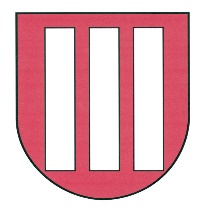              Załącznik nr 13 do SWZID postępowania nadany przez miniPortal oraz link do postępowania na miniPortaluNr referencyjny nadany sprawie przez Zamawiającego: IN.271.6.2021Na potrzeby postępowania o udzielenie zamówienia publicznego pn. „Odbiór i transport odpadów komunalnych z terenu Gminy Radomyśl nad Sanem”Nr ID nadany przez miniPortal dot. w/w postępowania:	21c6527c-9346-4228-85e0-c8dd443f11a9Link do postępowania na miniPortalu:https://miniportal.uzp.gov.pl/Postepowania/21c6527c-9346-4228-85e0-c8dd443f11a9